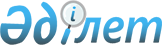 О переименовании улицы в селе Ленино Черняевского сельского округа Карасуского районаРешение акима Черняевского сельского округа Карасуского района Костанайской области от 1 сентября 2023 года № 4
      В соответствии с подпунктом 4) статьи 14 Закона Республики Казахстан "Об административно-территориальном устройстве Республики Казахстан", с учетом мнения жителей села Ленино Черняевского сельского округа и на основании заключения областной ономастической комиссии при акимате Костанайской области от 11 июля 2023 года, аким Черняевского сельского округа РЕШИЛ:
      1. Переименовать улицу Комсомольская в улицу Арман в селе Ленино Черняевского сельского округа Карасуского района.
      2. Контроль за исполнением настоящего решения оставляю за собой.
      3. Настоящее решение вводится в действие по истечении десяти календарных дней после дня его первого официального опубликования.
					© 2012. РГП на ПХВ «Институт законодательства и правовой информации Республики Казахстан» Министерства юстиции Республики Казахстан
				
      Аким Черняевского сельского округа 

Б. Айтбаев
